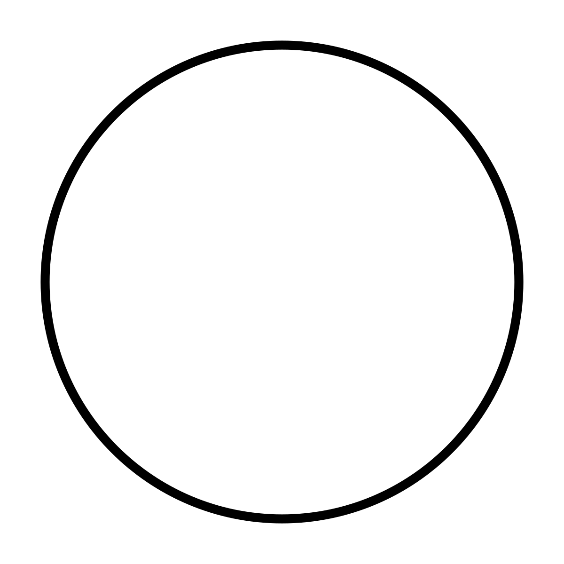 Spoji prometni znak s geometrijskim likom koji mu je sličan.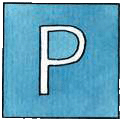 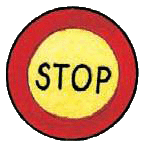 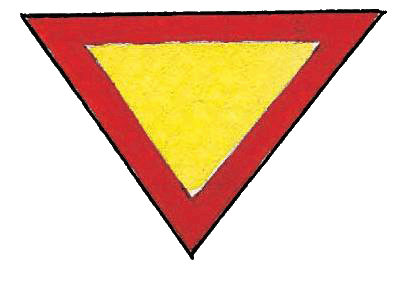 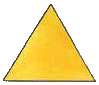 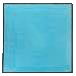 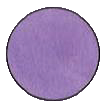 